木曽広域ケーブルテレビ事業所内工事に関する調査票事業所内工事を施工させていただく際の参考とさせていただきますので、以下の問いにご回答いただきますようご協力お願いします。また巻末の【ご確認ください】を必ずご覧いただきますようお願いします。（事業所内工事を円滑に進めために必ずご提出下さい。）1．昼間に連絡が取れる電話（携帯電話）番号及びご担当者名を教えてください。電話番号（　　　‐　　　‐　　　）　　ご担当者名　（　　　　　　　　　　）希望する工事業者（もしくは普段お付き合いのある電気工事業者）はありますか。ある（　　　　　　　　　　　　　　　　　　　　）　　・　　ない3．事業所の規模が大きい場合、引込工事費負担金を超え実費工事費が発生することがありますが、お見積もりは必要でしょうか。（引込工事費負担金で行う工事内容は、一般家庭の工事内容と同規模のものになります）必要　　・　　不必要◇以下、現在のテレビの利用状況についてご回答ください。4．貴事業所では、事業の一環としてテレビを利用していますか。利用している　　・　　利用していない5．上記4で「利用している」を選んだ場合、どのように利用していますか。下記にご記入ください。（例：宿泊業を営んでおり、宿泊客へのサービスとして　など）（　　　　　　　　　　　　　　　　　　　　　　　　　　　　　　　　　　　　）6．利用しているテレビ及びビデオは何台ですか。　テレビ台数（　　　　　台）　　　　ビデオ台数（　　　　　台）◇以下、現在の電話の使用状況についてご回答ください。7．現在ご利用の電話回線はどのタイプですか。1）プッシュ回線　 　2）ダイヤル回線 　　3）ISDN回線 　　4）交換機 　　5）分からない8．現在ご利用の電話機はどのタイプですか。　1）プッシュ式　　　 2）ホームテレホン　　　　3）ビジネスホン　　4）分からない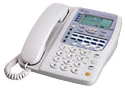 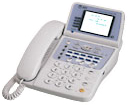 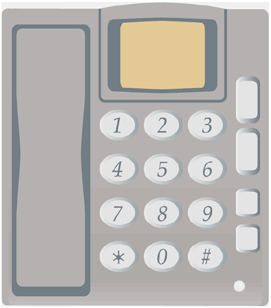 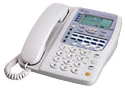 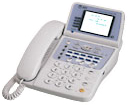 9．現在使用している電話機の台数及び回線数はいくつですか。電話機台数（　　　　台）　　　電話回線数（　　　　回線）◇以下、今回インターネットに加入する方のみ、パソコンの状況についてご回答ください。11．現在使用しているパソコンの台数は何台ですか。使用しているパソコン台数（　　　　台）12．職場内ネットワークを組んでいますか？組んでいる　　　・　　組んでいない13．既にインターネットに加入していますか。　　　加入している　　・　　加入していない◇以下、今回CATVに申込みされるすべての事業所においてご記入ください。14．事業所の周辺の地図を描写してください。(特に住宅地図に記載の無い場合は記入お願いします)15．その他　要望・相談事項等ありましたらご記入ください。【ご確認ください】下記の3つの事項について、必ずご確認ください。事業所の規模、配線の状況によっては、大型ブースターなどの特殊な機器を設置しなければならない場合があります。その際、別途オプション費用が発生しますのでご承知おきください。IP電話をご利用いただくためには、音声告知端末またはゲートウェイを利用する必要があります。一般的な事業所においては、音声告知端末と電話機の接続のみでIP電話を使用することができますが、交換機のある事業所などにおいては特殊な工事が必要になるため、工事の可否、方法等についてご相談させていただきます。またビジネスホンの一部には、技術的に繋ぎこめない種類がありますのでご承知おきください。インターネットをご利用いただくためには、DONUを設置する必要があります。CATV事業の工事内容は、基本的にDONUの設置のみ、業務上インターネットを常時行っている場合、インターネットへの接続台数が多い場合等については、お付き合いのある情報通信・保守事業者にご相談ください。もしCATV工事業者がシステム上の設定を行う場合は、設定中のデータ破損及びシステム障害等、金銭的な諸問題に責任を持つことができませんのでご承知おきください。この調査票は事業所内工事の作業時間の参考とさせていただきます。後日、施工業者より工事日程についてご連絡をいたします。ご協力ありがとうございました。調査票に関する問い合わせ先：木曽広域情報センター　TEL 0264-21-2212フリガナ行政区加入者番号事業所名様※広域連合使用欄住　所（〒　　　－　　　　　）長野県木曽郡（〒　　　－　　　　　）長野県木曽郡（〒　　　－　　　　　）長野県木曽郡